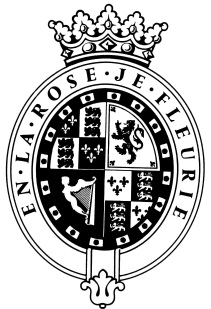 GOODWOODThe RoleThe Flying Instructor will be part of the Flying School team and will report to the Chief Flying Instructor/Head of Training.
About usAt Goodwood, we celebrate our 300-year history as a quintessentially English Estate, in modern and authentic ways delivering extraordinary and engaging experiences.  Our setting, 12,000 acres of West Sussex countryside and our story both play significant roles in Goodwood’s success.  What really sets us apart is our people.  It is their passion, enthusiasm and belief in the many things we do that makes us the unique, luxury brand we are.Passionate PeopleIt takes a certain sort of person to flourish in such a fast-paced, multi-dimensional environment like Goodwood.  We look for talented, self-motivated and enthusiastic individuals who will be able to share our passion for Goodwood to be ‘the home of exceptional experiences’.Our ValuesThe Real Thing	      Derring-Do          Obsession for Perfection       Sheer Love of LifePurpose of the roleTo provide high quality, professional flying and ground instruction for the training courses offered by Goodwood Flying School.  To act as a Goodwood Aviation ambassador and work with the wider team to provide exceptional customer experiences.Key responsibilitiesTo teach students the flying skills and theoretical knowledge applicable to the licences, ratings and courses offered by Goodwood Flying School.To undertake all flying duties associated with the business, including training, experiences, positioning, engineering check flights and any other company flights as reasonably required.To support the CFI/Head of Training, Operations Manager and team in the daily operations of the Flying School.To operate in accordance with the standard procedures of flying and teaching used by Goodwood Flying School.To act as Duty Instructor as required, in the absence of the CFI/HT, making and upholding safety- and customer-focussed decisions on flying matters and authorisation of flights.To maintain all personal licences, aircraft documentation and student records in compliance with Goodwood Flying School procedures and applicable regulations.To maintain up-to-date personal knowledge of relevant aviation regulations and communicate these as required to the Flying School team and customers.To communicate effectively with internal and external customers on Flying School matters.To work effectively as a member of the wider Flying School and Aviation team to ensure the highest levels of customer service.Any other duties in support of Flying School operations as may be reasonably required.Qualities you will possessPassion for what you doPositive and friendly with a “can do” attitudeAttention to detail Ability to prioritise, organise and multi-taskProactiveTake responsibility for yourselfConfidence to make decisions and to stand by themStrong customer service skills Excellent communicatorGood team workerA sense of fun!What do you need to be successful? UK Part-FCL licence with SEP ratingAt least PPL(A) with CPL theoryFI(A) Certificate, ideally unrestrictedTailwheel experience beneficial  Always inspired by Goodwood’s heritageDaring to surprise and           delight  Striving to do things         even better  Sharing our infectious enthusiasm